Weekly Spelling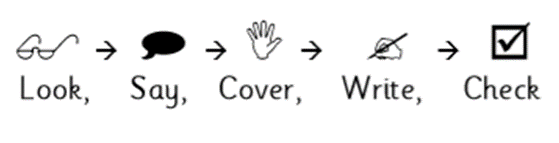 Weekly SpellingWeekly SpellingWeekly SpellingWeekly SpellingWeekly SpellingWeekly SpellingWeekly SpellingWeekly SpellingWeekly SpellingWeekly SpellingWeekly SpellingDate:MondayTuesdayWednesdayThursdayFridaydoubtislandlambthistleknightghostwholewrapDate:MondayTuesdayWednesdayThursdayFridaypreferredpreffering transfertransferredofferofferingprefertransferring Date:MondayTuesdayWednesdayThursdayFridayaggresiveavailablefamiliarprofessionsoldierinterferedesperateequipmentDate:MondayTuesdayWednesdayThursdayFridayabsensefluencyefficiencyvacancyfragranceconfidenceexcellencefrequencyDate:MondayTuesdayWednesdayThursdayFridaybelieveableadoreableconsiderableresponsiblyreliablegullibleinflatableflexiblyDate:MondayTuesdayWednesdayThursdayFridaycriedrepliedexclaimedwhisperedmutteredmurmerredsighedcomplainedDate:MondayTuesdayWednesdayThursdayFridayentranceexitexteriorinteriorarroganthumbleafraidconfidentDate:MondayTuesdayWednesdayThursdayFridaygovernmentfrequentlyharassprogrammenecessarytemperaturesignaturerhymeDate:MondayTuesdayWednesdayThursdayFridayvehiclethoroughvegetablestomachrhythmleisurelanguageespeciallyDate:MondayTuesdayWednesdayThursdayFridaymorningafternoontogethercommunicateidentityintermediatechildrenoutsideDate:MondayTuesdayWednesdayThursdayFridayintermediately birthdayfollowenvironment betweenbeganafterbeforeDate:MondayTuesdayWednesdayThursdayFridaygardengoesgoneheardtogethersisterbrotherfamily